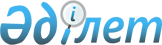 Об утверждении регламента государственной услуги "Выдача лицензии, переоформление, выдача дубликатов лицензии на медицинскую деятельность"
					
			Утративший силу
			
			
		
					Постановление акимата Западно-Казахстанской области от 30 сентября 2014 года № 256. Зарегистрировано Департаментом юстиции Западно-Казахстанской области 11 ноября 2014 года № 3685. Утратило силу постановлением акимата Западно-Казахстанской области от 8 сентября 2015 года № 254      Сноска. Утратило силу - постановлением акимата Западно-Казахстанской области от 08.09.2015 № 254.

      Руководствуясь Законами Республики Казахстан от 23 января 2001 года "О местном государственном управлении и самоуправлении в Республике Казахстан", от 15 апреля 2013 года "О государственных услугах", акимат Западно-Казахстанской области ПОСТАНОВЛЯЕТ:

      1. Утвердить прилагаемый регламент государственной услуги "Выдача лицензии, переоформление, выдача дубликатов лицензии на медицинскую деятельность".

      2. Руководителю аппарата акима Западно-Казахстанской области (М. Л. Токжанов) обеспечить государственную регистрацию данного постановления в органах юстиции, его официальное опубликование в информационно-правовой системе "Әділет" и в средствах массовой информации. 

      3. Контроль за исполнением настоящего постановления возложить на заместителя акима Западно-Казахстанской области Макен Б. М.

      4. Настоящее постановление вводится в действие по истечении десяти календарных дней после дня первого официального опубликования.

 Регламент государственной услуги
"Выдача лицензии, переоформление, выдача дубликатов
лицензии на медицинскую деятельность"
1. Общие положения      1. Государственная услуга "Выдача лицензии, переоформление, выдача дубликатов лицензии на медицинскую деятельность" (далее – государственная услуга).

      Государственная услуга оказывается государственным учреждением "Управление здравоохранения Западно-Казахстанской области" (далее - услугодатель), расположенный по адресу: город Уральск, проспект Достык-Дружбы 201, на основании Стандарта "Выдача лицензии, переоформление, выдача дубликатов лицензии на медицинскую деятельность", утвержденного постановлением Правительства Республики Казахстан от 24 февраля 2014 года № 141 "Об Утверждении стандартов государственных услуг в сфере медицинской деятельности" (далее – Стандарт).

      Прием заявлений на получение государственной услуги и выдача результатов государственной услуги осуществляются через:

      1) услугодателя посредством канцелярии или веб-портала "Е-лицензирование" www.elicense.kz (далее – портал);

      2) республиканское государственное предприятие на праве хозяйственного ведения "Центр обслуживания населения" Комитета по контролю автоматизации государственных услуг и координации деятельности центров обслуживания населения Министерства транспорта и коммуникации Республики Казахстан (далее – ЦОН);

      3) веб-портал "электронного правительства": www.egov.kz.

      2. Государственная услуга оказывается платно физическим и юридическим лицам (далее – услугополучатель).

      За оказание государственной услуги взимается лицензионный сбор за право занятия отдельными видами деятельности, который в соответствии с Кодексом Республики Казахстан "О налогах и других обязательных платежах в бюджет (Налоговый кодекс)" составляет:

      1) за выдачу лицензии – 10 месячных расчетных показателей (далее - МРП);

      2) за переоформление лицензии – 10 % от ставки при выдаче лицензии, но не более 4 МРП;

      3) за выдачу дубликата лицензии – 100 % от ставки при выдаче лицензии.

      Оплата лицензионного сбора осуществляется в наличной и безналичной формах через банки второго уровня и организации, осуществляющие отдельные виды банковских операций.

      В случае подачи электронного запроса на получение государственной услуги через портал, оплата может осуществляться через платежный шлюз "электронного правительства" (далее – ПШЭП) или через банки второго уровня.

      3. Форма оказания государственной услуги: электронная (частично автоматизированная) и (или) бумажная.

      4. Результат оказания государственной услуги – лицензия и (или) приложение к лицензии, переоформление лицензии и (или) приложения к лицензии, дубликат лицензии и (или) приложения к лицензии на медицинскую деятельность либо мотивированный ответ об отказе в оказании государственной услуги в случаях и по основаниям, предусмотренным пунктом 10 Стандарта (далее – мотивированный ответ об отказе).

 2. Описание порядка действий структурных подразделений (сотрудников)
услугодателя в процессе оказания государственной услуги      5. Основанием для начала процедуры (действия) по оказанию государственной услуги является заявление по форме согласно приложениям 1 или 2 Стандарта;

      6. Содержание каждой процедуры (действия), входящей в состав процесса оказания государственной услуги, длительность его выполнения:

      1) услугополучатель предоставляет сотруднику канцелярии услугодателя документы согласно пункту 9 Стандарта (далее - документы);

      2) сотрудник канцелярии услугодателя с момента подачи документов в течение 15 (пятнадцати) минут осуществляет их прием, регистрацию и направляет на резолюцию руководителю услугодателя;

      3) руководитель услугодателя в течение 3 (трех) часов ознакамливается с документами, определяет ответственного исполнителя для выдачи государственной услуги и направляет документы ответственному исполнителю услугодателя для оказания государственной услуги;

      4) ответственный исполнитель услугодателя рассматривает поступившие документы, готовит и направляет руководителю услугодателя на подпись:

      лицензию и (или) приложение к лицензии либо мотивированный ответ об отказе в течение 14 (четырнадцати) рабочих дней;

      переоформление лицензии и (или) приложение к лицензии либо мотивированный ответ об отказе в течение 9 (девяти) рабочих дней;

      дубликат лицензии и (или) приложение к лицензии в течение 2 (двух) рабочих дней;

      5) руководитель услугодателя в течение 3 (трех) часов подписывает лицензию и (или) приложение к лицензии, переоформление лицензии и (или) приложение к лицензии, дубликат лицензии и (или) приложения к лицензии либо мотивированный ответ об отказе и направляет сотруднику канцелярии услугодателя;

      6) сотрудник канцелярии услугодателя в течение 15 (пятнадцати) минут регистрирует и выдает результат оказания государственной услуги услугополучателю.

      7. Результат процедуры (действия) по оказанию государственной услуги, который служит основанием для начала выполнения следующей процедуры (действия):

      1) принятие у услугополучателя документов и передача их руководителю услугодателя;

      2) назначение руководителем услугодателя ответственного исполнителя услугодателя;

      3) подготовка ответственным исполнителем услугодателя лицензии и (или) приложения к лицензии, переоформления лицензии и (или) приложения к лицензии, дубликата лицензии и (или) приложения к лицензии либо мотивированный ответ об отказе;

      4) подписание руководителем услугодателя результата оказания государственной услуги;

      5) выдача результата государственной услуги услугополучателю сотрудником канцелярии услугодателя.

 3. Описание порядка взаимодействия структурных подразделений (сотрудников)
услугодателя в процессе оказания государственной услуги      8. Перечень структурных подразделений (сотрудников) услугодателя, которые участвуют в процессе оказания государственной услуги:

      1) сотрудник канцелярии услугодателя;

      2) руководитель услугодателя;

      3) ответственный исполнитель услугодателя.

      9. Описание последовательности процедур (действий) структурными подразделениями (сотрудниками) с указанием длительности каждой процедуры (действия) сопровождается блок-схемой согласно приложению 1 к регламенту государственной услуги "Выдача лицензий, переоформление, выдача дубликатов лицензии на медицинскую деятельность" (далее - Регламент).

 4. Описание порядка взаимодействия с центром обслуживания населения
и (или) иными услугодателями, а также порядка использования
информационных систем в процессе оказания государственной услуги      10. Описание порядка обращения в ЦОН с указанием длительности каждой процедуры (действия):

      максимально допустимое время обслуживания услугополучателя – 15 минут:

      1) процесс 1 – ввод сотрудником ЦОН в информационную систему государственной базы данных (далее - ИС ГБД) "Е-лицензирование" логина и пароля (процесс авторизации) для оказания государственной услуги (1 минута);

      2) процесс 2 – выбор сотрудником ЦОН государственной услуги, указанной в настоящем Регламенте, вывод на экран формы запроса для оказания государственной услуги и ввод сотрудником ЦОН данных услугополучателя (1 минута);

      3) процесс 3 – направление запроса через шлюз электронного портала (далее - ШЭП) в государственную базу данных физических лиц/государственную базу данных юридических лиц (далее - ГБД ФЛ/ГБД ЮЛ) о данных услугополучателя, а также в Единую нотариальную информационную систему (далее - ЕНИС) (2 минуты);

      4) условие 1 – проверка наличия данных услугополучателя в ГБД ФЛ/ГБД ЮЛ, данных доверенности в ЕНИС (1 минута);

      5) процесс 4 – формирование сообщения о невозможности получения данных в связи с отсутствием данных услугополучателя в ГБД ФЛ/ГБД ЮЛ, данных доверенности в ЕНИС (1 минута);

      6) процесс 5 - заполнение сотрудником ЦОН формы запроса в части отметки о наличии документов в бумажной форме и сканирование документов, предоставленных услугополучателем, прикрепление их к форме запроса и удостоверение посредством электронной цифровой подписи (далее - ЭЦП) заполненной формы (введенных данных) запроса на оказание государственной услуги (2 минуты);

      7) процесс 6 – направление электронного документа (запроса услугополучателя), удостоверенного (подписанного) ЭЦП сотрудника ЦОН, через ШЭП в ИС ГБД "Е-лицензирование" (1 минута);

      8) процесс 7 – регистрация электронного документа в ИС ГБД "Е-лицензирование" (2 минуты);

      9) условие 2 – проверка (обработка) услугодателем соответствия приложенных получателем документов, указанных в Стандарте, и основаниям для оказания государственной услуги (2 минуты);

      10) процесс 8 - формирование сообщения об отказе в запрашиваемой государственной услуге в связи с имеющимися нарушениями в документах услугополучателя в ИС ГБД "Е-лицензирование" (1 минута);

      11) процесс 9 – получение услугополучателем через сотрудника ЦОН результата государственной услуги (электронная лицензия), сформированной ИС ГБД "Е-лицензирование" (1 минута).

      11. Функциональные взаимодействия информационных систем, задействованных при оказании государственной услуги через ЦОН, приведены диаграммой согласно приложению 2 к настоящему регламенту государственной услуги.

      12. Описание порядка обращения и последовательности процедур (действий) услугодателя при оказании государственной услуги через портал:

      1) услугополучатель осуществляет регистрацию на портале с помощью своего регистрационного свидетельства ЭЦП, которое храниться в интернет-браузере компьютера услугополучателя (осуществляется для незарегистрированных услугополучателей на портале), индивидуального идентификационного номера (далее - ИИН) и бизнес идентификационного номера (далее - БИН);

      2) процесс 1 – прикрепление в интернет-браузере компьютера услугополучателя регистрационного свидетельства ЭЦП, процесс ввода услугополучателем пароля (процесс авторизации) на портале для получения государственной услуги;

      3) условие 1 – проверка на портале подлинности данных о зарегистрированном услугополучателе через логин (ИИН/БИН) и пароль;

      4) процесс 2 – формирование порталом сообщения об отказе в авторизации в связи с имеющимися нарушениями в данных услугополучателя;

      5) процесс 3 – выбор услугополучателем государственной услуги, вывод на экран формы запроса для оказания государственной услуги и заполнение услугополучателем формы (ввод данных) с учетом ее структуры и форматных требований, прикреплением к форме запроса необходимых документов в электронном виде;

      6) процесс 4 – оплата государственной услуги на ПШЭП, а затем эта информация поступает в ИС ГБД "Е-лицензирование";

      7) условие 2 – проверка в ИС ГБД "Е-лицензирование" факта оплаты за оказание государственной услуги;

      8) процесс 5 – формирование сообщения об отказе в запрашиваемой государственной услуге, в связи с отсутствием оплаты за оказание электронной государственной услуги в ИС ГБД "Е-лицензирование";

      9) процесс 6 – выбор услугополучателем регистрационного свидетельства ЭЦП для удостоверения (подписания) запроса;

      10) условие 3 – проверка на портале срока действия регистрационного свидетельства ЭЦП и отсутствия в списке отозванных (аннулированных) регистрационных свидетельств, а также соответствия идентификационных данных между ИИН или БИН указанных в запросе, и ИИН или БИН указанных в регистрационном свидетельстве ЭЦП;

      11) процесс 7 – формирование сообщения об отказе в запрашиваемой государственной услуге в связи с не подтверждением подлинности ЭЦП услугополучателя;

      12) процесс 8 – удостоверение (подписание) посредством ЭЦП услугополучателя заполненной формы (введенных данных) запроса на оказание государственной услуги;

      13) процесс 9 – регистрация электронного документа (запроса услугополучателя) в ИС ГБД "Е-лицензирование";

      14) условие 4 – проверка услугодателем соответствия услугополучателя квалификационным требованиям и основаниям для оказания государственной услуги;

      15) процесс 10 – формирование сообщения об отказе в запрашиваемой государственной услуге в связи с имеющимися нарушениями в данных услугополучателя в ИС ГБД "Е-лицензирование";

      16) процесс 11 – получение услугополучателем результата государственной услуги (электронная лицензия), сформированной порталом.

      13. Функциональные взаимодействия информационных систем, задействованных при оказании государственной услуги через портал, приведены диаграммой согласно приложению 3 Регламента.

      14. Подробное описание последовательности процедур (действий) между структурными подразделениями (сотрудниками) услугодателя в процессе оказания государственной услуги отражается в справочнике бизнес-процессов оказания государственной услуги согласно приложению 4 настоящего Регламента.

      15. Обжалование решений, действий (бездействия) услугодателя и (или) его должностных лиц, по вопросам оказания государственных услуг осуществляется в соответствии с разделом 3 Стандарта.

 Блок-схема описания последовательности процедур (действий) между структурными подразделениями (сотрудниками) услугодателя с указанием длительности каждой процедуры (действия) при выдаче лицензии и (или) приложения к лицензии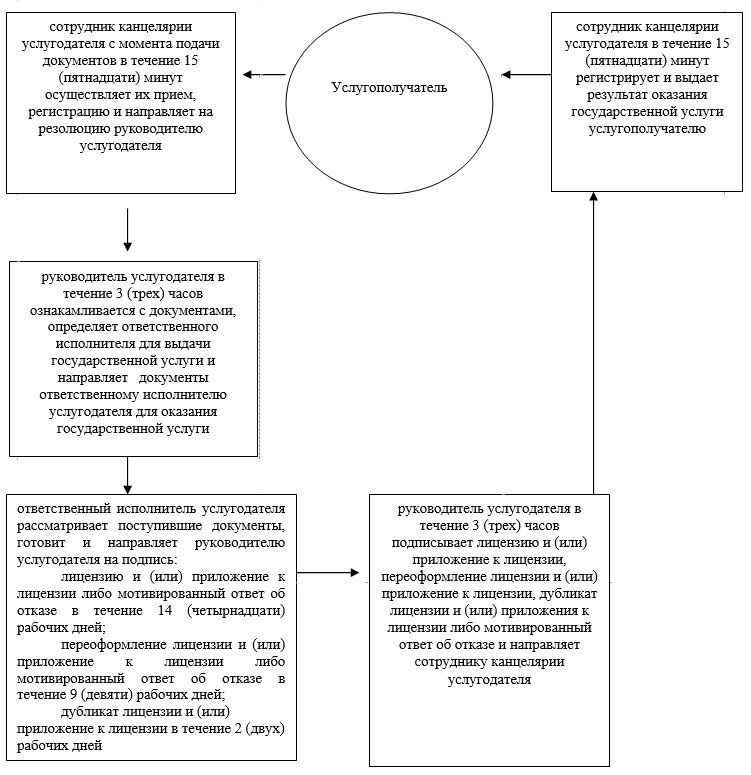  Диаграмма функционального взаимодействия при оказании
государственной услуги через ЦОН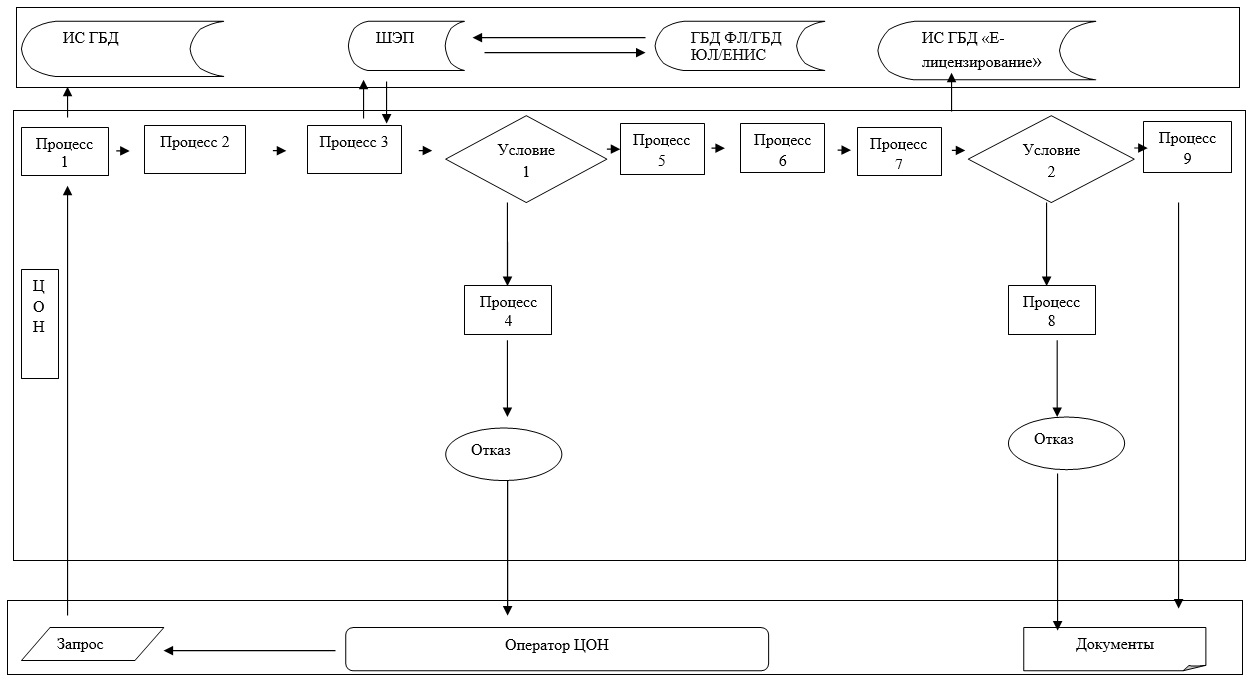  Диаграмма функционального взаимодействия при оказании
государственной услуги через портал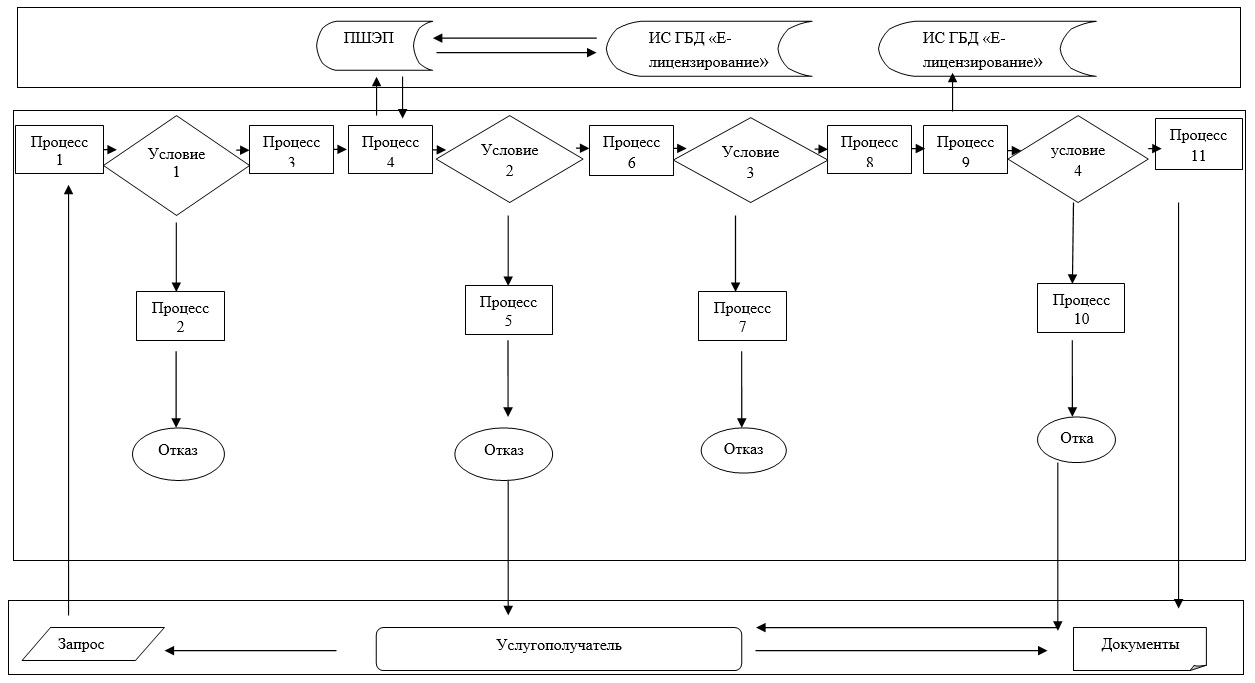  Справочник бизнес-процессов оказания государственной услуги
"Выдача лицензии, переоформление, выдача дубликатов лицензии
на медицинскую деятельность"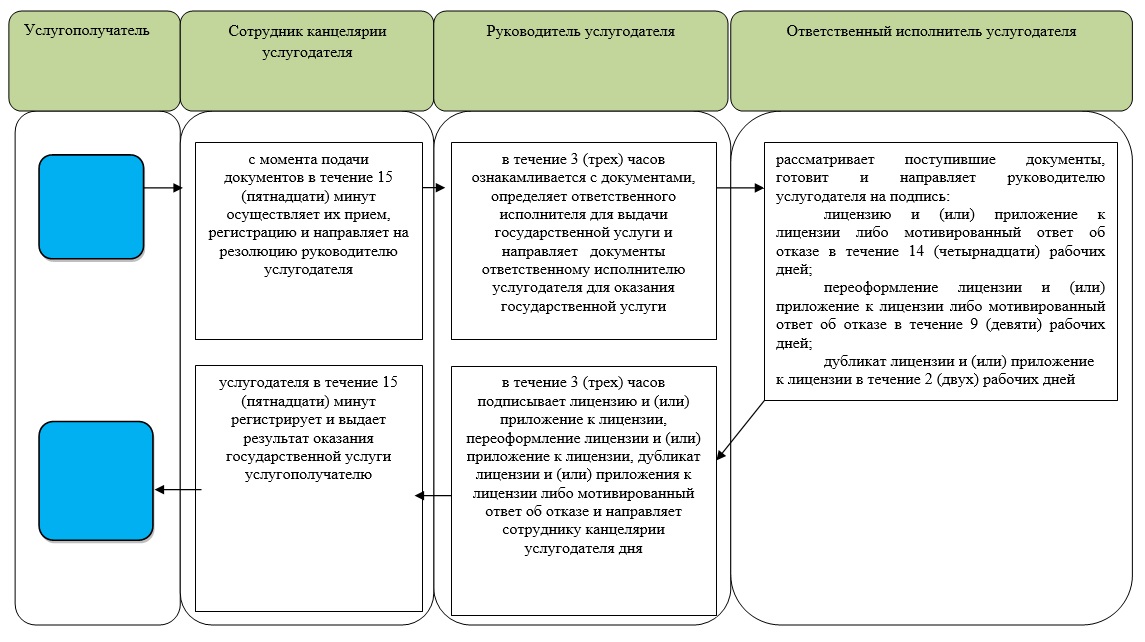 
					© 2012. РГП на ПХВ «Институт законодательства и правовой информации Республики Казахстан» Министерства юстиции Республики Казахстан
				
      Исполняющий обязанности
акима области

С. Шапкенов
Утвержден
постановлением акимата
Западно-Казахстанской области
от 30 сентября 2014 года № 256Приложение 1
к регламенту
государственной услуги
"Выдача лицензии,
переоформление,
выдача дубликатов лицензии
на медицинскую деятельность"Приложение 2
к регламенту
государственной услуги
"Выдача лицензии,
переоформление,
выдача дубликатов лицензии
на медицинскую деятельность"Приложение 3
к регламенту
государственной услуги
"Выдача лицензии,
переоформление,
выдача дубликатов лицензии
на медицинскую деятельность"Приложение 4
к регламенту
государственной услуги
"Выдача лицензии,
переоформление,
выдача дубликатов лицензии
на медицинскую деятельность"